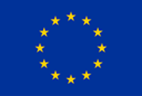 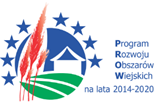 	IGPI.271.18.5.2022	     Żnin, 14.10.2022r.  Dotyczy:   prowadzonego postępowania o udzielenie zamówienia publicznego w trybie                            podstawowym   na zadanie pn.: Przebudowa wraz z rozbudową świetlicy wiejskiej w                    miejscowości Jaroszewo.                                         Zawiadomienie o wyborze najkorzystniejszej oferty.   Działając na podstawie art. 253  ust.  2  ustawy  z  dnia  11 września 2019  r.  Prawo zamówień publicznych  (Dz.U. z 2021 r. Poz. 1710 ze zmian.) zawiadamiam, że ww. postępowaniu:  1.Wybrano ofertę  nr 1 złożoną przez Wykonawcę:FIRMA HANLOWO-USŁUGOWA M&W  DYPOLT MAREK JABŁÓWKO 3689-210 ŁABISZYN2.Złożono następujące oferty: *oferta podlegająca poprawieniu omyłki 3.Punktacja przyznana ofertom:Sprawę prowadzi:Magdalena Ciszak – główny  specjalista ds. zamówień  publicznych Wydział Infrastruktury, Gospodarki Przestrzennej i Inwestycjikontakt: 503949297 , e-mail: m.ciszak@gminaznin.plNr ofertyWykonawcaCena oferty brutto (zł)1FIRMA HANLOWO-USŁUGOWA M&W  DYPOLT MAREK , JABŁÓWKO 3689-210 ŁABISZYN1.189.548,43 *2BUD-MIX BUDOWNICTWO MICHAŁ NOWACZYKARCUGOWO 862-220 NIECHANOWO1.850.000,003VINPLAN SP. ZO.O. SP.K.UL.KAROLA LIBELTA 788-100 INOWROCŁAW 1.226.153,014ZAKŁAD OGÓLNOBUDOWLANY  WADEMAR FLAK RUDKI 9/2 , 62-240 TRZEMESZNO1.543.178,595FIRMA USŁUGOWA PRODUKCYJNO-HANDLOWA WIKTOR SŁOWIŃSKIUL.WRZOSOWA 2062-240 TRZEMESZNO 1.418.522,016B.W.INVEST-DOM SP. Z O.O.PODGORZYN 17 F88-400 ZNIN1.346.730,87Nr ofertyNazwa albo imię i nazwisko wykonawcy, siedziba albo miejsce zamieszkania lub miejsce wykonywania działalności wykonawcyCena brutto (PLN)Liczba punktów              w kryterium cena Liczba punktów                w kryterium okres gwarancji Sumapunktów 1FIRMA HANLOWO-USŁUGOWA M&W  DYPOLT MAREK , JABŁÓWKO 3689-210 ŁABISZYN1.189.548,43 60,0040,00100,002BUD-MIX BUDOWNICTWO MICHAŁ NOWACZYKARCUGOWO 862-220 NIECHANOWO1.850.000,0038,5840,0078,585FIRMA USŁUGOWA PRODUKCYJNO-HANDLOWA WIKTOR SŁOWIŃSKIUL.WRZOSOWA 2062-240 TRZEMESZNO 1.418.522,0150,3140,0090,316B.W.INVEST-DOM SP. Z O.O.PODGORZYN 17 F88-400 ZNIN1.346.730,8753,0040,0093,00